«Академия Лета»МБОУ «СОШ №58»Летний лагерь дневного пребывания 04.06.20214день смены Дети очень активно и самостоятельно готовятся к ГТО!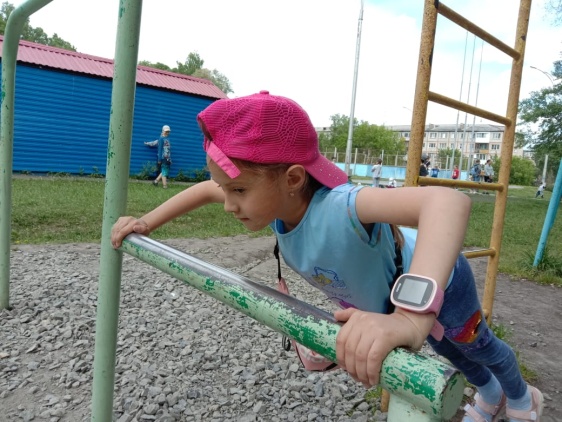 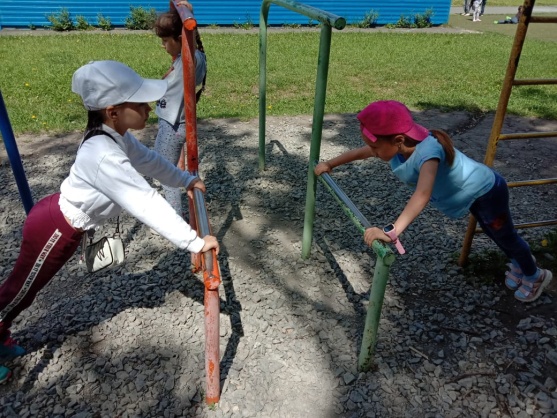 Прошла занимательная игра-викторина по ПДД «Нарисуй ответ» 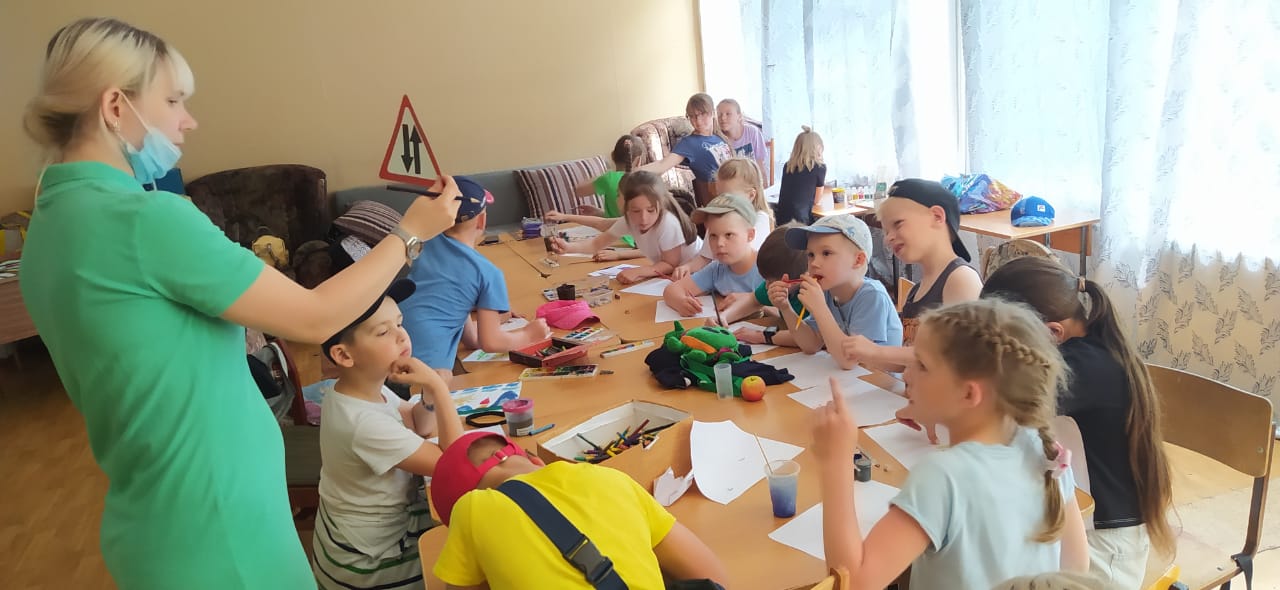 Ребята посмотрели мультфильм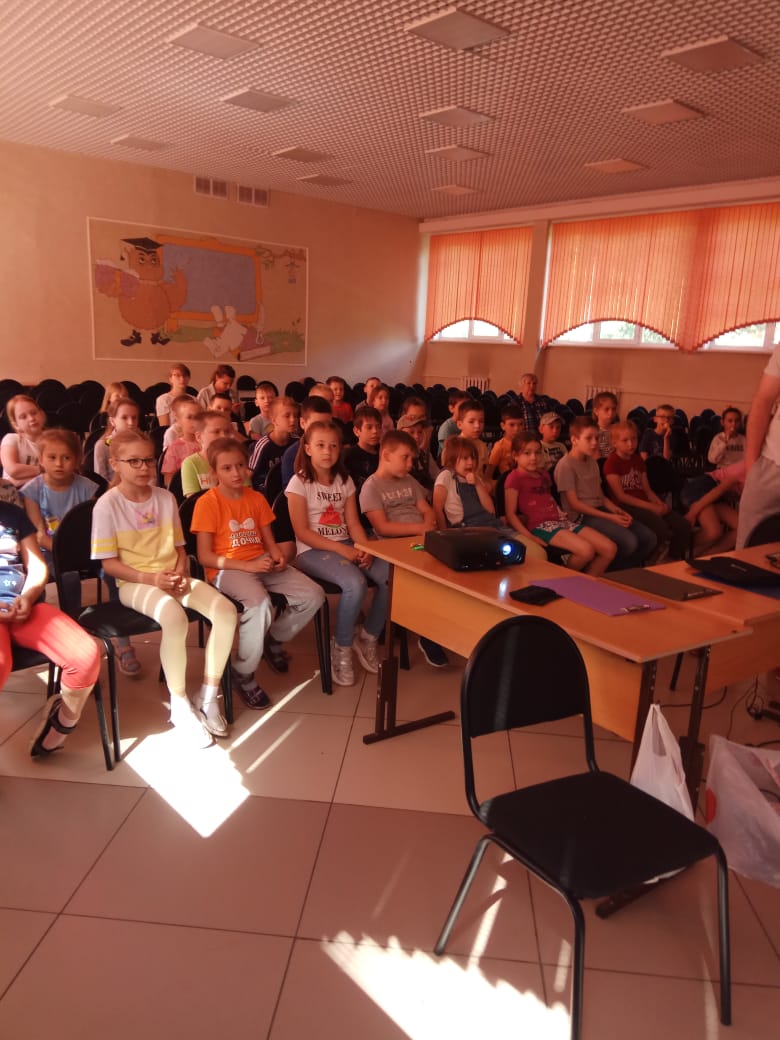 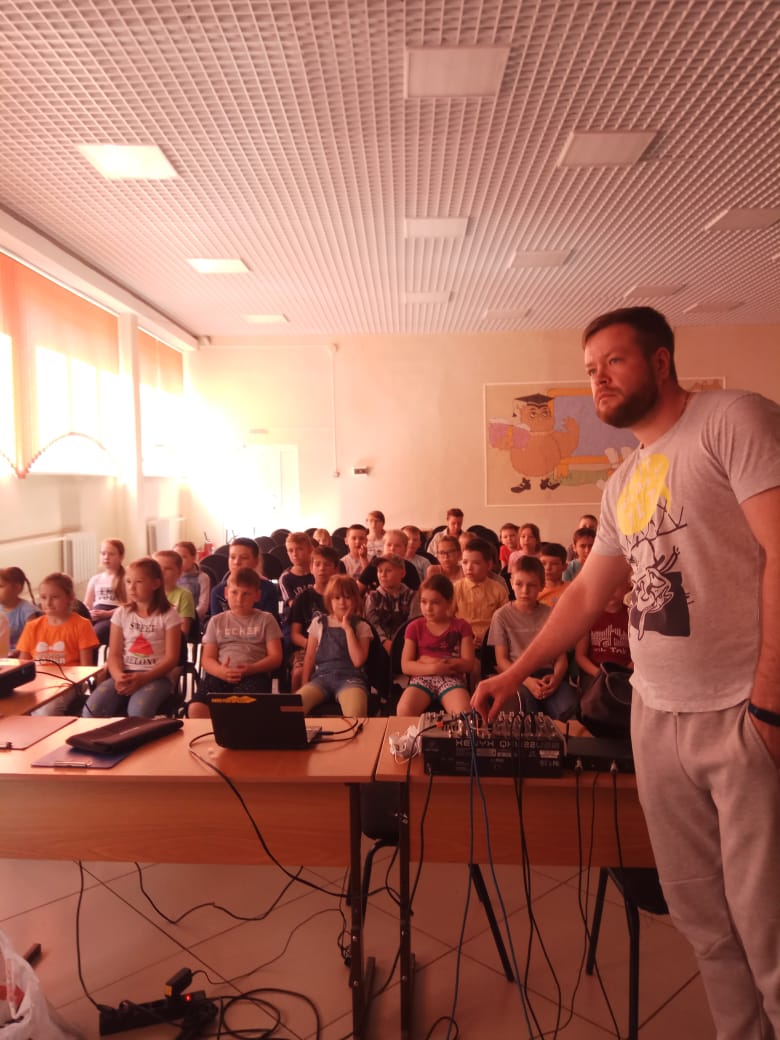 